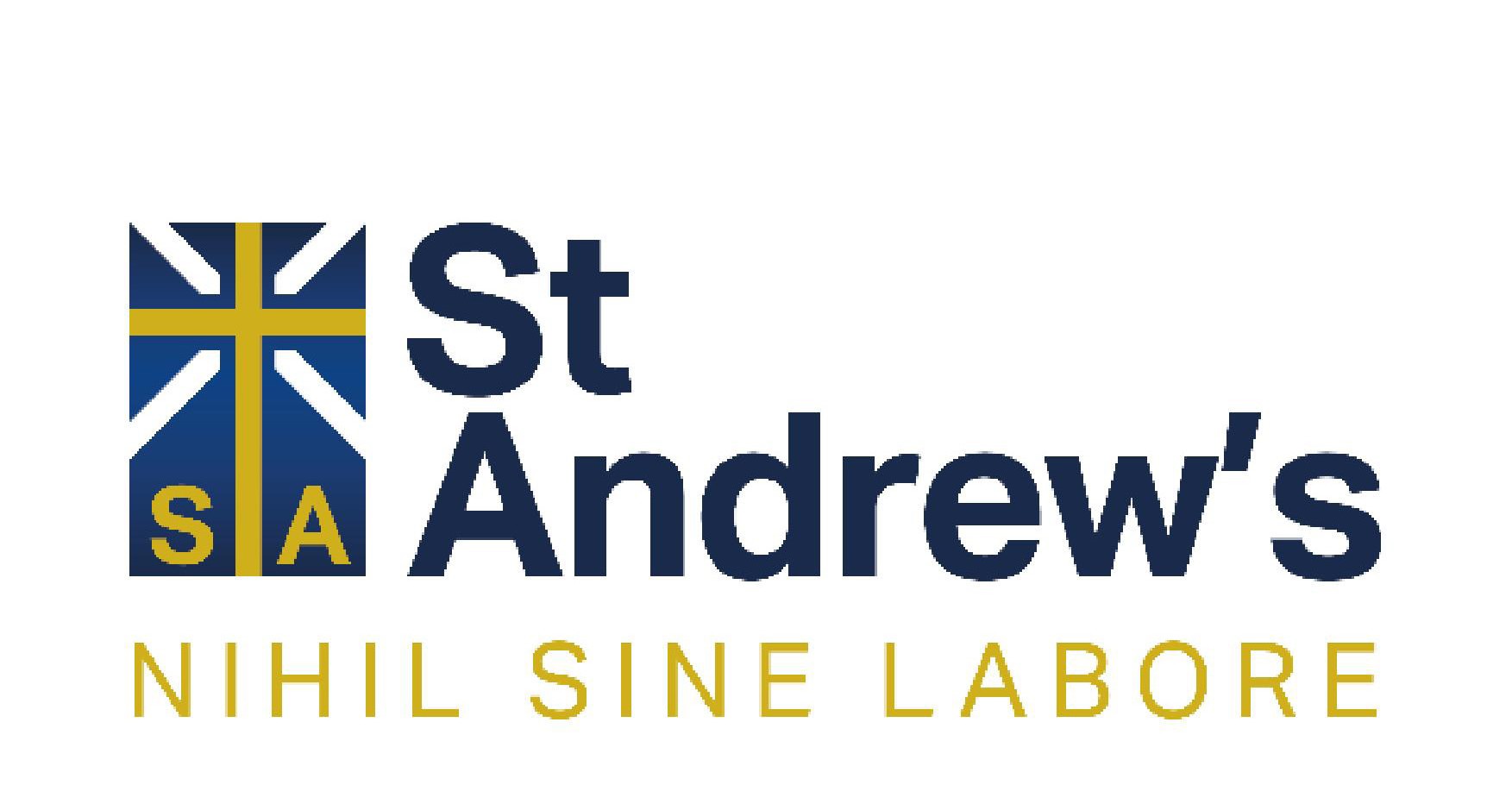 Teacher ofDesign TechnologyMPS/UPSSt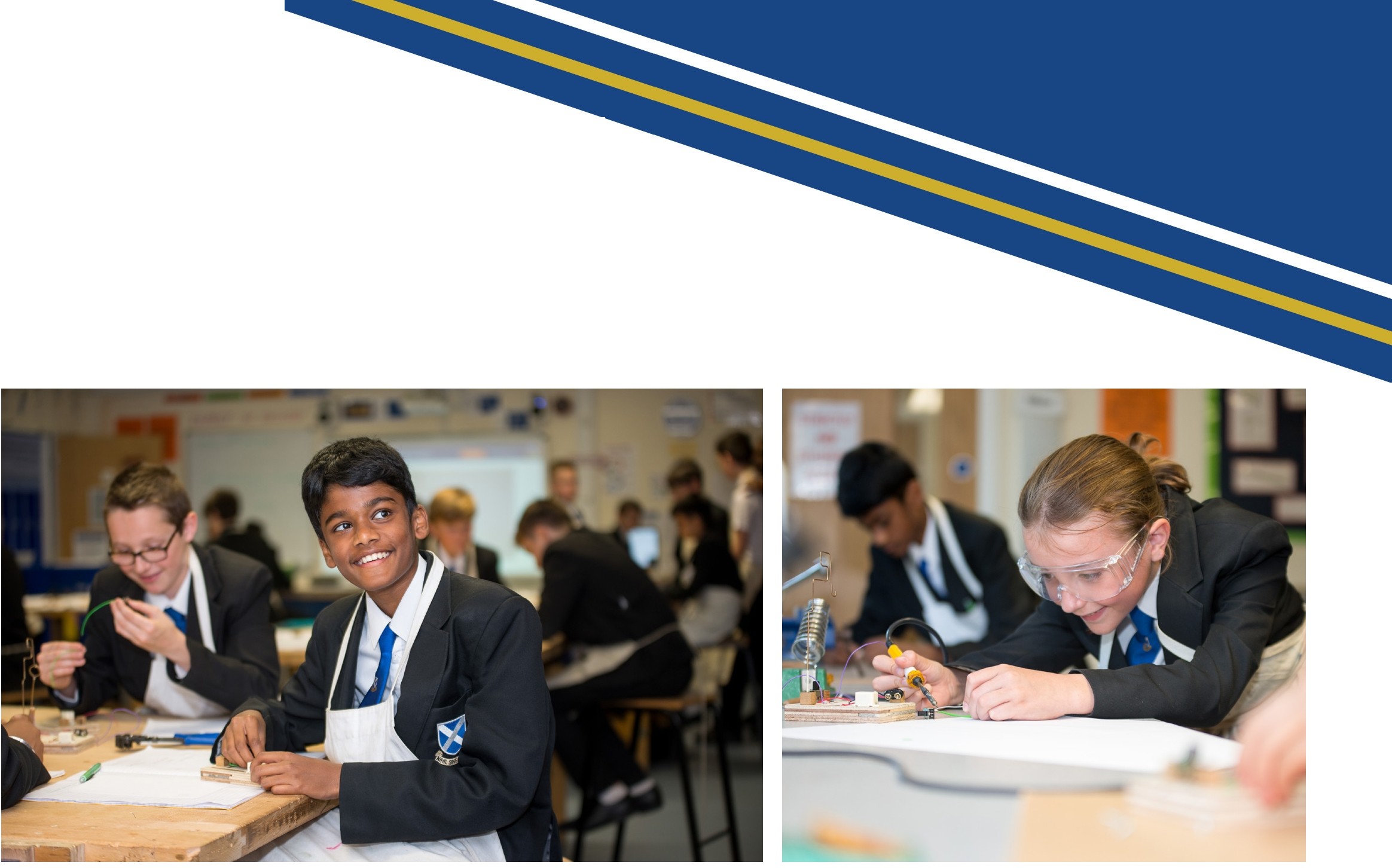 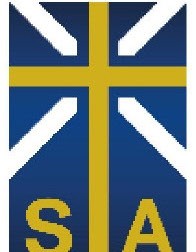 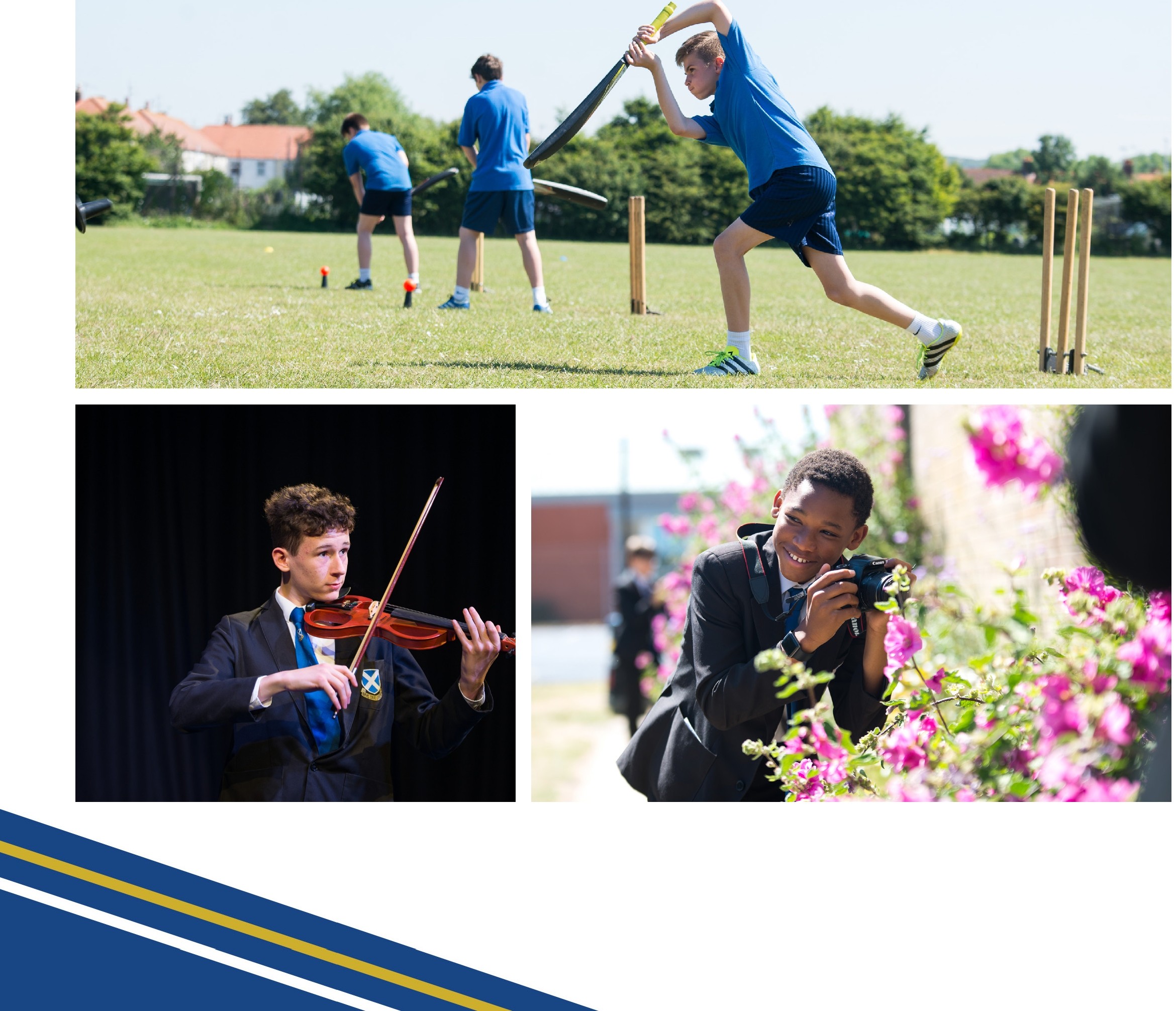 Andrew'sNIHIL 	SINE	LABOREWelcome from the HeadteacherDear potential applicant,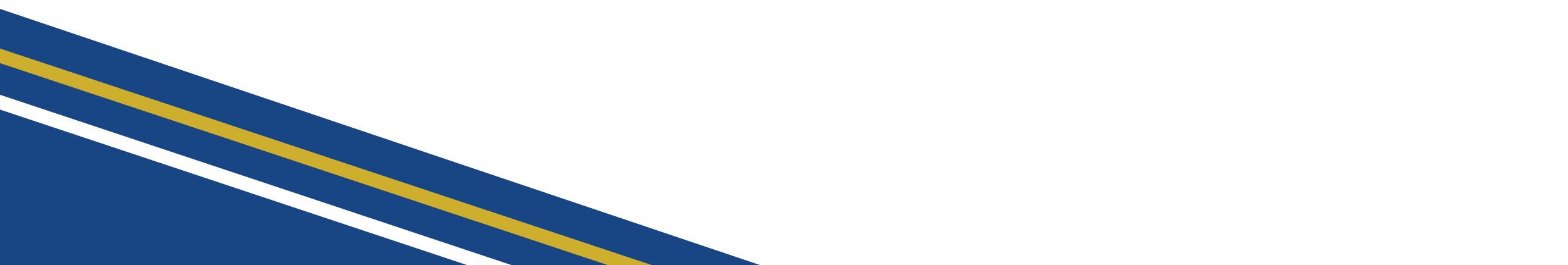 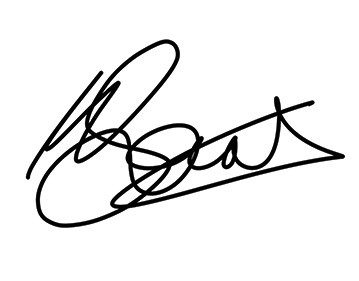 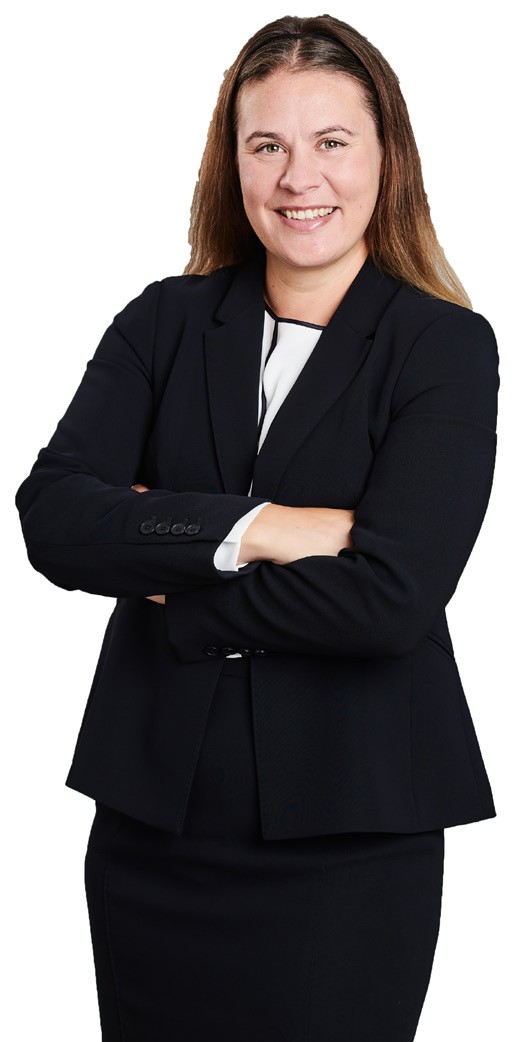 Having started as Headteacher at St Andrew’s in January of this year, I am excited to have joined at a key point in the school’s journey. We are not only welcoming girlsfor the first time in September 2021, but also developing the breadth and depth of our STEM curriculum.  With significant investmentsbeing made in the school, we are presented withan opportunity for real innovation and change.St Andrew’s is a school that has love at its core. You see it in the relationships between staff and students; both in the classrooms and the corridors; and in the excellent pastoral care that every student is given. I have heard many describe being part of our school community as being like ‘family’; both giving and receiving unrelenting love. Our core Christian values run through all that we do, both in daily life and in strategic development.We have the highest expectations and aspirations for all members of our community, and accept nothing less than an individual’s best. We recognise that we are all unique, with unique training and developmental needs – and we aim to give every staff member the best CPD to enable them to reach their career goals, no matter what that goal may be.Our curriculum is broad and balanced, and enables all students to develop a love of learning alongside focusing on their academic rigour. As we continue to grow, our enrichment offer grows with us –learning does not happen only within a classroom, and our extra-curricular offer continues to develop to reflect this.We are looking to appoint a dynamic practitioner who has an aspirational vision that will inspire our young people and staff. Whilst we are working towards excellence in all areas, the MIT (Modern Innovative Technologies) Faculty is very strong, with good strategic leadership. The successful candidate will have a positive and solution focused approach, applying a ‘can do’ attitude to challenges that maybe faced.It truly is an exciting time to join St Andrew’s. With considerable change afoot, there is so much impact to be made as the school goes from strength to strength.I would have been delighted to show you around the school with lessons in full flow. However, although you would not experience a ‘normal’ school day due to COVID restrictions, I would be happy to arrangea tour of the building and/or a chance to meet with me and the subject Line Manager. We appreciate the complexity of current site visits, and so arealso able to offer a virtual meeting. Please do takesome time to explore our website which containsour GCSE options sub-site, student focused website and details of our current curriculum models. To arrange a tour, or a Teams meeting, please contact my PA, Mrs Hyseni, via head@sta-worthing.com or via telephone: 01903 820676.Finally, thank you for showing a provisional interest in joining our school. I hope you find this pack informative, and that it enables you to begin the process of applying to be a member of our community.Mia LowneyHeadteacherWhy work at St Andrew’sCPD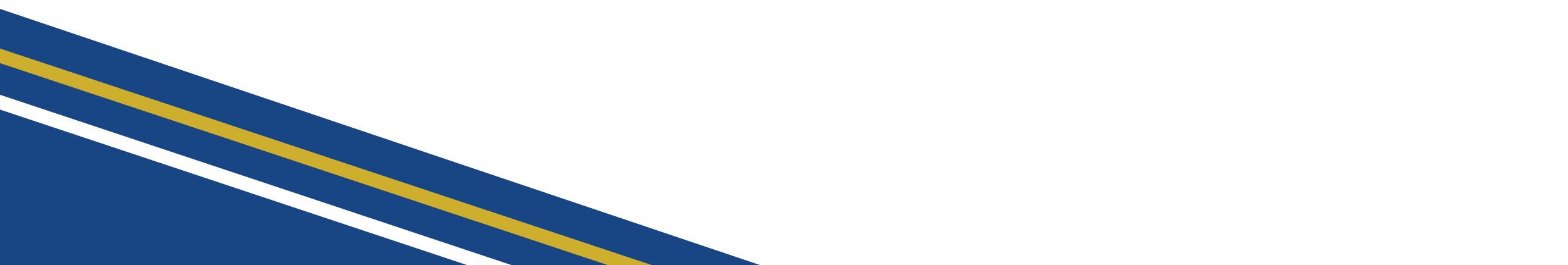 We believe that the development of our staffis fundamental to building and maintaininga progressive and innovative school. A staff cohort that are life long learners and have high expectations for themselves promotes this same aspirant culture within the students.Staff are the most valuable resource within a school, and therefore ensuring that they are well supported and valued can only have positive effects on student learning and experiences.At St Andrew’s we also believe that shared practice enables staff to learn from one another; both from colleagues within our own community and those externally.Here at St Andrew’s, we aim to support staff in gaining the skills and drive to make the next step in their career, whatever that may be.EnrichmentEducation is not simply a collection of grades obtained at the end of an examination course. Education is about holistic growth, cultural development and spiritual exploration.The Enrichment programme at St Andrew’s is continually growing to enable all students access to a range of experiences that may otherwise not be available to them. This includes trips to theatres, galleries and concerts; residential camping trips that develop character; sporting opportunities that aren’twithin the PE curriculum; charity expeditions abroad;and so much more.The extra-curricular activites are growing yearon year as our vision to ensure every single child has access to culturally rich experiences every academic year becomes more of a reality.Growth and changeSt Andrew’s is at an extremely exciting point of change on our journey.  Welcoming girls for the first time in September, and therefore becoming a fully inclusive school, accompanies the broadening of our curriculum.By placing a focus on the growth of STEM across our school as a whole, we believe we are better equipping our students for innovation and problem- solving skills that are crucial in the world of work.A new emphasis on a STEM curriculum will ensure our students develop the skills required to access the future jobs they will be applying for.Christian LifeOur core values are Trust, Resilience, Patience,Compassion and Kindness.At St Andrew’s we seek to personify agape love in all that we do to embody and share our core values in every interaction and action each day.Love fundamentally requires respect to be shown and given to all, and responsibility to always be taken for our own actions. This necessitates forgiveness as we learn and grow together.In accepting that love comes in many forms, and is not always ‘soft’, we strive to consistently, rigorously and respectfully make wise decisions that nurture, honour and give hope to all.Our curriculum seeks to develop wisdom and enable all members of our community to reach the full limits of their God-given potential.“It always protects, always trusts, always hopes, always perseveres. Love never fails.”1 Corinthians 13:7 (NIV)The Role: Teacher of Design TechnologyFull time positionPermanent contract to start September 2021Salary: MPS/UPSWe are seeking to appoint an excellent classroom practitioner, who will support the implementation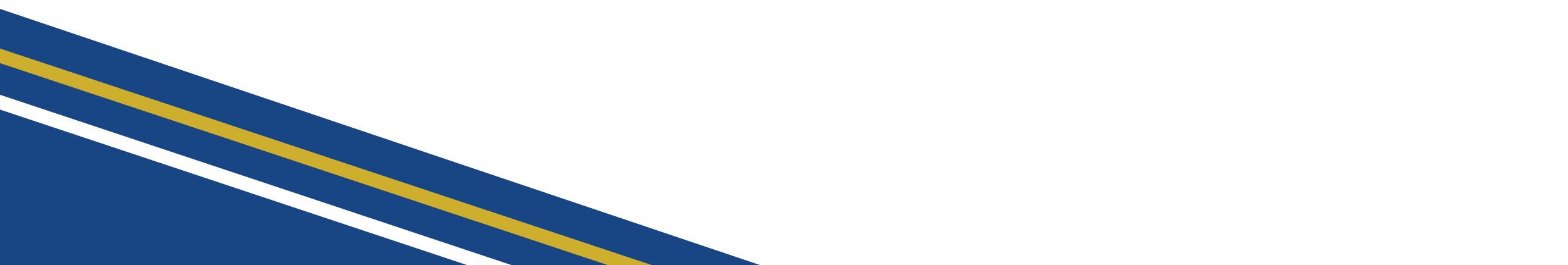 of a new and innovative STEM curriculum through Design Technology. The successful applicant will be fully acquainted with the new KS4 curriculum, and looking to be actively engaged with continued professional development to further enhance their subject knowledge.St Andrew’s development of STEM is a school priority and is undergoing the first phase of renovation to create state-of-the-art STEMareas with significant investment being made for refurbishment and furnishing this year throughout the Faculty for Modern Innovative Technologies (MIT).The successful applicant will be able to teach all of the Technologies (textiles, food, graphics, resistant materials) or have an interest in developing their ability to do so.This role would be ideal for either an experienced teacher looking for a new challenge, or a NQT seeking their first teaching post.The ideal candidate will be:•	Enthusiastic about working with technology to promote learning outcomes for students•	Passionate about removing barriers to accessinglearning in a practical subject•	Committed to excellence; enabling all students reach their potential and achieving outstanding outcomesAre you a passionate and innovative teacher?Do you inspire students to be the best they can be? Do you want to help develop a cutting-edgecurriculum?If so, we would love you to be a part of our journey.Job DescriptionTeaching•	Set high standards and expectations which inspire, motivate and challenge students.•	Excellent delivery of the DT curriculum and options subjects.•	Promote good progress and outcomes forstudents.•	Demonstrate good subject and curriculumknowledge, including examination specifications.•	Teach to the highest standard.•	Promote a love of learning and children’sintellectual curiosity.•	Teach students according to their educational needs, including the setting and marking of class and homework.•	Assess, record and report on the attendance, progress, development and attainment of students, keeping such records as required.•	Provide, or contribute to, oral and written assessments including reports and references relating to individual students and groups of students.•	Ensure that ICT, Reading, Writing, Communication and Maths, and Social, Moral, Cultural and Spiritual developments are reflected in the teaching and learning experience of students.•	Undertake a designated programme of teaching.•	Ensure a high quality learning experience for students which meets internal and external quality standards.•	Prepare and update subject materials.•	Use a variety of delivery methods which will stimulate learning appropriate to student needs and demands of the syllabus.•	Maintain discipline in accordance with the school’s procedures, and encourage good practice with regard to punctuality, behaviour, standards of work and homework.•	Undertake assessment of students as requested by external examination bodies, departmental and school procedures, including marking of classwork and homework.School Ethos•	Play a full part in the life of the schoolcommunity, supporting its distinctive mission and ethos while encouraging staff and students to follow this example.•	Actively promote the school’s corporate policies.•	Comply with the school’s health and safety policy and undertake risk assessments as appropriate.Pastoral•	Undertake the role of form tutor to an assigned group of students.•	Promote the general progress and well-being of individual students and of the form tutor group as a whole.•	Liaise with the Head of Year to ensure the implementation of the school’s pastoral system.•	Register students, accompany them to assemblies, encourage their full attendance at all lessons and participation in other aspects of school life.•	Undertake assemblies as required.•	Contribute to the preparation of action plans,progress files, other reports and references.•	Apply the school’s behaviour managementPerson SpecificationSKILLS REQUIREDDecision making skills: the ability to solve problems and make decisions                                      Essential Teamwork: the ability to work collaboratively with others                                                                Essential Communication skills: the ability to make points clearly and understand the views of others         Essential Self-management skills: the ability to plan time effectively and organise oneself well                    EssentialKNOWLEDGE BASEExcellent professional knowledge and understanding                                                                     Essential Excellent subject knowledge                                                                                                           Essential Understanding of national and examination curricular requirements of the subject                        Essential Up to date with professional developments in the subject and other aspects of education            EssentialQUALIFICATION/ATTAINMENTQualified teacher status                                                                                                                   EssentialGood honours degree                                                                                                                      EssentialEXPERIENCEExperience as a subject teacher covering KS3-4                                                                            EssentialExperience of organising or participating in extra-curricular activities                                             DesirableATTITUDE/APPROACHAbility to enthuse children and adults                                                                                              Essential Possess a positive attitude and approach to change and development                                          Essential Enjoy rising to the challenges inherent in a school environment                                                     Essential Lifelong learner                                                                                                                                EssentialApplication processHow to applyYou will need to complete an Application Form – Teaching Staff to be considered for this vacancy. Please see https://www.eteach. com/schools/st-andrews-cofe-high-school-for-boys-27432/ for full details. This form should be submitted electronically to hr@sta- worthing.com. All received applications will be acknowledged electronically. In compliance with Safer Recruitment guidelines, CVs cannot be accepted.DeadlinesClosing date for applications:9am on Wednesday 3rd March 2021Interviews:Week beginning Monday 8th March 2021We reserve the right to interview suitable candidates before the advertised closing date and recommend that you submit your application as soon as possible.Meeting the teamWe can arrange socially distanced visits to our school so that you can meet the Leadership Team Line Manager and see the facilities we have available. If you would like to arrange a visit, then please email: hr@sta-worthing.comSt Andrew’s CE High School is committed to safeguarding and promoting the welfare of children and young people and expects allstaff and volunteers to share this commitment. The successful candidate will be subject to satisfactory reference checks and a DBS check.